ZAPROSZENIE do udziału w projekcie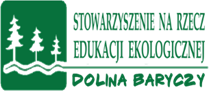 Zapraszamy do udziału w projekcie nauczycieli i edukatorów, tych wszystkich którzy chcą wspólnie działać na rzecz zapobiegania zmianom klimatu.  To ważne! RAZEM możemy sporo zrobić. Zacznijmy jednak od siebie, zadbajmy w Dolinie Baryczy o czyste środowisko, doceńmy lokalne skarby jakimi są przyroda, regionalne produkty i ludzie z entuzjazmem do działania. DZIAŁAJMY lokalnie, EDUKUJĄC globalnie! Stowarzyszenie na rzecz Edukacji Ekologicznej "Dolina Baryczy" zaprasza  nauczycieli i edukatorów oraz tych wszystkich, którzy chcą wspólnie działać na rzecz zapobiegania zmianom klimatu do udziału w projekcie  " Razem dla KLIMATU" - zacznij od siebie czyli  co możemy zrobić, żeby zapobiec zmianom klimatu?. Zaplanowano:warsztaty szkoleniowe w ośrodkach lub szkołach, podczas których osoba prowadząca przedstawi obszary tematyczne powiązane z zagrożeniami związanymi ze zmianami klimatycznymi. Inspiracja będą rozwiązania zaproponowane przez gospodarza zajęć. Odbędą się ćwiczenia praktyczne  dotyczące materiałów edukacyjnych i pomocy dydaktycznych w nawiązaniu do nowej podstawy programowej i tematyki klimatycznej. Poczęstunek z produktów lokalnych (uczestnik powinien wziąć udział w jednym z zaproponowanych warsztatów) terminy i miejsca są uzgadniane (listopad, grudzień 2018)2 wyjazdy edukacyjno- integracyjnych po Dolinie Baryczy i okolicach jako realne przykłady rozwiązań infrastrukturalnych zapobiegającym skutkom zmian klimatu oraz poznanie producentów lokalnych  i ich oferty połączone z degustacją ( udział w co najmniej jednym wyjeździe)opracowanie materiałów edukacyjnych, które zostaną zamieszczone na portalu www.edukacja.barycz.pl .Więcej informacji na stronie: dzialaj.barycz.pl w zakładce projektu. Informacji udziela: Zofia Pietryka, mail: zofiapietryka@op.plUWAGA!
Jeżeli jest Pani/Pan zainteresowany udziałem w projekcie proszę o zgłoszenie udziału na mail zofiapietryka@op.pl (karta zgłoszenia w załączeniu)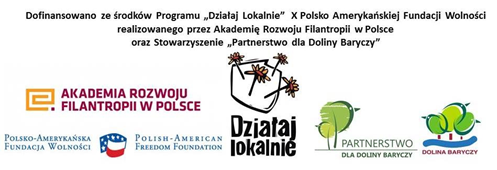 